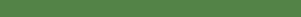 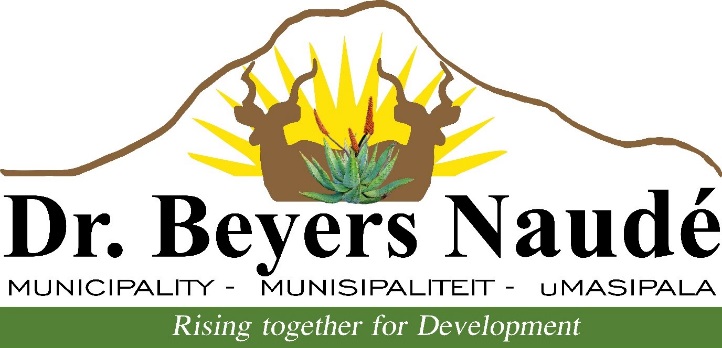 Dr BEYERS NAUDE LOCAL MUNICIPALITYNOTICE NO  16/2019SPECIAL COUNCIL MEETINGNotice is hereby given in terms of Section 19 of the Municipal Systems Act No. 32 of 2000 and regulations, that a Special Council Meeting will be held on Thursday, 24 January 2019 at 11h00 in the Council Chamber, Church Street, Graaff-Reinet.Members of the community are welcome to attend this meeting.Further details can be obtained from Ms Z Kali at telephone number (049) 807 5707 or email kaliz@bnlm.gov.za during office hours from 07h30 to 16h30.Dr E. M. RANKWANAMUNICIPAL MANAGER